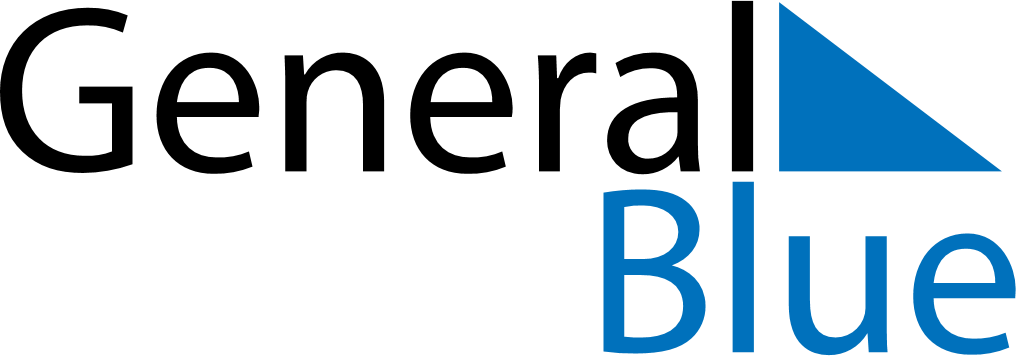 July 2021July 2021July 2021SingaporeSingaporeMondayTuesdayWednesdayThursdayFridaySaturdaySunday12345678910111213141516171819202122232425Hari Raya Haji262728293031